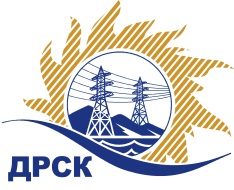 Акционерное Общество«Дальневосточная распределительная сетевая  компания»Протокол процедуры открытия доступа к заявкам участниковг. БлаговещенскСпособ и предмет закупки: запрос предложений в электронной форме на право заключения договора на «Мероприятия по строительству электрических сетей для технологического присоединения заявителей расположенных на территории СП "ЦЭС"», закупка 8087НМЦ ЛОТА (в соответствии с Извещением о закупке): 14 400 950,54 руб. без НДС.ОТМЕТИЛИ:В адрес Организатора закупки поступило 2(две) Заявки.Открытие доступа к заявкам было произведено автоматически средствами электронной торговой площадки Единой электронной торговой площадки на Интернет-сайте https://rushydro.roseltorg.ru в присутствии секретаря Закупочной комиссии.Дата и время начала процедуры открытия доступа к заявкам: 15:00 (время амурское) 21.03.2019 г. Место проведения процедуры открытия доступа к заявкам участников закупки: Единая электронная торговая площадка по адресу: https://rushydro.roseltorg.ru».В конвертах обнаружены заявки следующих участников:Секретарь Закупочной комиссии	М.Г. ЕлисееваИсп. Т.В. Коротаева(4162) 397-205№ 278/УКС-В«21» марта 2019№п/пДата и время внесения изменений в заявкуНаименование Участника закупки Цена заявки на участие в закупке, руб. без НДС121.03.2019 04:26ООО  "АМУР - ЭП"  ИНН/КПП 2724046821/272401001	ОГРН 102270128591414  112  931,54221.03.2019 07:47ООО «ДТЭН» ИНН/КПП 2721214965/272101001 ОГРН	115272100115714  112  931,53